    Coquilles St Jacques à la bisque


 Pour 5 Croquants-Gourmands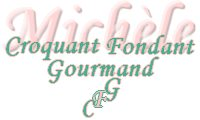 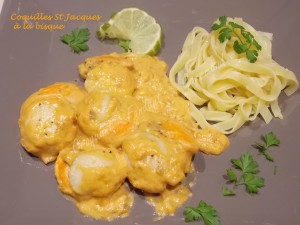 - 20 noix de Saint Jacques 
- 2 échalotes
- 90 ml de vin blanc sec
- 1 boîte de bisque de homard
- 125 g de crème fraîche
- 50 g de beurre
- 1 jaune d'œuf
- sel & poivre du moulin
- Poivre à l'ail 1 plat à gratin beurré Préchauffage du four à 180°C 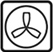 Éponger les noix de St Jacques dans du papier absorbant.
Éplucher et émincer finement les échalotes.
Faire fondre le beurre dans une poêle et y faire dorer rapidement de chaque côté les St Jacques.
Les saler légèrement, les poivrer (poivre à l'ail pour moi) et les déposer dans le plat.
Couvrir et maintenir au chaud.
Faire suer les échalotes dans la même poêle.
Ajouter le vin blanc et laisser cuire à feu vif pendant 3 minutes.
Incorporer la bisque et laisser cuire quelques minutes en remuant à la spatule.
Fouetter la crème avec le jaune d'œuf. Incorporer le mélange à la bisque.
Napper les coquilles St Jacques avec cette sauce. Enfourner pendant 5 minutes.
Dresser dans les assiettes chaudes.
Servir immédiatement les Coquilles St Jacques à la bisque, seules ou en compagnie de pâtes fraîches cuites "al dente" et assaisonnées simplement de beurre.